R.7 RPMA Levels Application (Level I – III)Rider Signature:                                                            Co-Rider Signature:Participants are STRONGLY URGED to wear proper riding gear while riding!                                                                                                                                                        Mar 21, 2024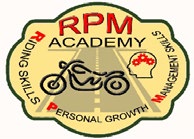 RPM AcademyRPM AcademyRPM AcademyRPM AcademyRPM AcademyRPM AcademyRPM AcademyRPM AcademyRPM AcademyRPM AcademyLEVELS PROGRAM APPLICATION (LEVEL I-III)LEVELS PROGRAM APPLICATION (LEVEL I-III)LEVELS PROGRAM APPLICATION (LEVEL I-III)LEVELS PROGRAM APPLICATION (LEVEL I-III)LEVELS PROGRAM APPLICATION (LEVEL I-III)LEVELS PROGRAM APPLICATION (LEVEL I-III)LEVELS PROGRAM APPLICATION (LEVEL I-III)LEVELS PROGRAM APPLICATION (LEVEL I-III)LEVELS PROGRAM APPLICATION (LEVEL I-III)LEVELS PROGRAM APPLICATION (LEVEL I-III)Date of Application   MM/DD/YYDate of Application   MM/DD/YYDate of Application   MM/DD/YYDate of Application   MM/DD/YYDate of Application   MM/DD/YYDate of Application   MM/DD/YYDate of Application   MM/DD/YY   /    /      /    /      /    /   Rider:Membership #:Membership #:Co-Rider:Membership #:Membership #:District:District:Chapter:Chapter:Chapter:Chapter:Address:City:State/Prov:State/Prov:Zip/Postal Code:Zip/Postal Code:Zip/Postal Code:LEVEL I - SAFETY BY COMMITMENT - SAFE RIDER/CO-RIDERLEVEL I - SAFETY BY COMMITMENT - SAFE RIDER/CO-RIDERLEVEL I - SAFETY BY COMMITMENT - SAFE RIDER/CO-RIDERLEVEL I - SAFETY BY COMMITMENT - SAFE RIDER/CO-RIDERLEVEL I - SAFETY BY COMMITMENT - SAFE RIDER/CO-RIDERLEVEL I - SAFETY BY COMMITMENT - SAFE RIDER/CO-RIDERLEVEL I - SAFETY BY COMMITMENT - SAFE RIDER/CO-RIDERLEVEL I - SAFETY BY COMMITMENT - SAFE RIDER/CO-RIDERLEVEL I - SAFETY BY COMMITMENT - SAFE RIDER/CO-RIDERLEVEL I - SAFETY BY COMMITMENT - SAFE RIDER/CO-RIDERLEVEL I - SAFETY BY COMMITMENT - SAFE RIDER/CO-RIDERLEVEL I - SAFETY BY COMMITMENT - SAFE RIDER/CO-RIDERLEVEL I - SAFETY BY COMMITMENT - SAFE RIDER/CO-RIDERLEVEL I - SAFETY BY COMMITMENT - SAFE RIDER/CO-RIDERLEVEL I - SAFETY BY COMMITMENT - SAFE RIDER/CO-RIDERLEVEL I - SAFETY BY COMMITMENT - SAFE RIDER/CO-RIDERLEVEL I - SAFETY BY COMMITMENT - SAFE RIDER/CO-RIDERLEVEL I - SAFETY BY COMMITMENT - SAFE RIDER/CO-RIDERLEVEL I - SAFETY BY COMMITMENT - SAFE RIDER/CO-RIDERLEVEL I - SAFETY BY COMMITMENT - SAFE RIDER/CO-RIDERLEVEL I - SAFETY BY COMMITMENT - SAFE RIDER/CO-RIDERLEVEL I - SAFETY BY COMMITMENT - SAFE RIDER/CO-RIDERLEVEL I - SAFETY BY COMMITMENT - SAFE RIDER/CO-RIDERLEVEL I - SAFETY BY COMMITMENT - SAFE RIDER/CO-RIDERLEVEL I - SAFETY BY COMMITMENT - SAFE RIDER/CO-RIDERThis program is a commitment to safe riding. Submit the completed form to a RPMA Member. Patches are available at no cost FOR EACH PARTICIPANT.  You will receive ONE SAFE MILES PATCH, either a RIDER or CO-RIDER ROCKER and a Safe Miles pin if applicable. This program is a commitment to safe riding. Submit the completed form to a RPMA Member. Patches are available at no cost FOR EACH PARTICIPANT.  You will receive ONE SAFE MILES PATCH, either a RIDER or CO-RIDER ROCKER and a Safe Miles pin if applicable. This program is a commitment to safe riding. Submit the completed form to a RPMA Member. Patches are available at no cost FOR EACH PARTICIPANT.  You will receive ONE SAFE MILES PATCH, either a RIDER or CO-RIDER ROCKER and a Safe Miles pin if applicable. This program is a commitment to safe riding. Submit the completed form to a RPMA Member. Patches are available at no cost FOR EACH PARTICIPANT.  You will receive ONE SAFE MILES PATCH, either a RIDER or CO-RIDER ROCKER and a Safe Miles pin if applicable. This program is a commitment to safe riding. Submit the completed form to a RPMA Member. Patches are available at no cost FOR EACH PARTICIPANT.  You will receive ONE SAFE MILES PATCH, either a RIDER or CO-RIDER ROCKER and a Safe Miles pin if applicable. This program is a commitment to safe riding. Submit the completed form to a RPMA Member. Patches are available at no cost FOR EACH PARTICIPANT.  You will receive ONE SAFE MILES PATCH, either a RIDER or CO-RIDER ROCKER and a Safe Miles pin if applicable. This program is a commitment to safe riding. Submit the completed form to a RPMA Member. Patches are available at no cost FOR EACH PARTICIPANT.  You will receive ONE SAFE MILES PATCH, either a RIDER or CO-RIDER ROCKER and a Safe Miles pin if applicable. This program is a commitment to safe riding. Submit the completed form to a RPMA Member. Patches are available at no cost FOR EACH PARTICIPANT.  You will receive ONE SAFE MILES PATCH, either a RIDER or CO-RIDER ROCKER and a Safe Miles pin if applicable. This program is a commitment to safe riding. Submit the completed form to a RPMA Member. Patches are available at no cost FOR EACH PARTICIPANT.  You will receive ONE SAFE MILES PATCH, either a RIDER or CO-RIDER ROCKER and a Safe Miles pin if applicable. This program is a commitment to safe riding. Submit the completed form to a RPMA Member. Patches are available at no cost FOR EACH PARTICIPANT.  You will receive ONE SAFE MILES PATCH, either a RIDER or CO-RIDER ROCKER and a Safe Miles pin if applicable. This program is a commitment to safe riding. Submit the completed form to a RPMA Member. Patches are available at no cost FOR EACH PARTICIPANT.  You will receive ONE SAFE MILES PATCH, either a RIDER or CO-RIDER ROCKER and a Safe Miles pin if applicable. This program is a commitment to safe riding. Submit the completed form to a RPMA Member. Patches are available at no cost FOR EACH PARTICIPANT.  You will receive ONE SAFE MILES PATCH, either a RIDER or CO-RIDER ROCKER and a Safe Miles pin if applicable. This program is a commitment to safe riding. Submit the completed form to a RPMA Member. Patches are available at no cost FOR EACH PARTICIPANT.  You will receive ONE SAFE MILES PATCH, either a RIDER or CO-RIDER ROCKER and a Safe Miles pin if applicable. This program is a commitment to safe riding. Submit the completed form to a RPMA Member. Patches are available at no cost FOR EACH PARTICIPANT.  You will receive ONE SAFE MILES PATCH, either a RIDER or CO-RIDER ROCKER and a Safe Miles pin if applicable. This program is a commitment to safe riding. Submit the completed form to a RPMA Member. Patches are available at no cost FOR EACH PARTICIPANT.  You will receive ONE SAFE MILES PATCH, either a RIDER or CO-RIDER ROCKER and a Safe Miles pin if applicable. This program is a commitment to safe riding. Submit the completed form to a RPMA Member. Patches are available at no cost FOR EACH PARTICIPANT.  You will receive ONE SAFE MILES PATCH, either a RIDER or CO-RIDER ROCKER and a Safe Miles pin if applicable. This program is a commitment to safe riding. Submit the completed form to a RPMA Member. Patches are available at no cost FOR EACH PARTICIPANT.  You will receive ONE SAFE MILES PATCH, either a RIDER or CO-RIDER ROCKER and a Safe Miles pin if applicable. This program is a commitment to safe riding. Submit the completed form to a RPMA Member. Patches are available at no cost FOR EACH PARTICIPANT.  You will receive ONE SAFE MILES PATCH, either a RIDER or CO-RIDER ROCKER and a Safe Miles pin if applicable. This program is a commitment to safe riding. Submit the completed form to a RPMA Member. Patches are available at no cost FOR EACH PARTICIPANT.  You will receive ONE SAFE MILES PATCH, either a RIDER or CO-RIDER ROCKER and a Safe Miles pin if applicable. This program is a commitment to safe riding. Submit the completed form to a RPMA Member. Patches are available at no cost FOR EACH PARTICIPANT.  You will receive ONE SAFE MILES PATCH, either a RIDER or CO-RIDER ROCKER and a Safe Miles pin if applicable. This program is a commitment to safe riding. Submit the completed form to a RPMA Member. Patches are available at no cost FOR EACH PARTICIPANT.  You will receive ONE SAFE MILES PATCH, either a RIDER or CO-RIDER ROCKER and a Safe Miles pin if applicable. This program is a commitment to safe riding. Submit the completed form to a RPMA Member. Patches are available at no cost FOR EACH PARTICIPANT.  You will receive ONE SAFE MILES PATCH, either a RIDER or CO-RIDER ROCKER and a Safe Miles pin if applicable. This program is a commitment to safe riding. Submit the completed form to a RPMA Member. Patches are available at no cost FOR EACH PARTICIPANT.  You will receive ONE SAFE MILES PATCH, either a RIDER or CO-RIDER ROCKER and a Safe Miles pin if applicable. This program is a commitment to safe riding. Submit the completed form to a RPMA Member. Patches are available at no cost FOR EACH PARTICIPANT.  You will receive ONE SAFE MILES PATCH, either a RIDER or CO-RIDER ROCKER and a Safe Miles pin if applicable. This program is a commitment to safe riding. Submit the completed form to a RPMA Member. Patches are available at no cost FOR EACH PARTICIPANT.  You will receive ONE SAFE MILES PATCH, either a RIDER or CO-RIDER ROCKER and a Safe Miles pin if applicable. LEVEL II - SAFETY BY EDUCATION – TOUR RIDER/CO-RIDER EDUCATIONLEVEL II - SAFETY BY EDUCATION – TOUR RIDER/CO-RIDER EDUCATIONLEVEL II - SAFETY BY EDUCATION – TOUR RIDER/CO-RIDER EDUCATIONLEVEL II - SAFETY BY EDUCATION – TOUR RIDER/CO-RIDER EDUCATIONLEVEL II - SAFETY BY EDUCATION – TOUR RIDER/CO-RIDER EDUCATIONLEVEL II - SAFETY BY EDUCATION – TOUR RIDER/CO-RIDER EDUCATIONLEVEL II - SAFETY BY EDUCATION – TOUR RIDER/CO-RIDER EDUCATIONLEVEL II - SAFETY BY EDUCATION – TOUR RIDER/CO-RIDER EDUCATIONLEVEL II - SAFETY BY EDUCATION – TOUR RIDER/CO-RIDER EDUCATIONLEVEL II - SAFETY BY EDUCATION – TOUR RIDER/CO-RIDER EDUCATIONLEVEL II - SAFETY BY EDUCATION – TOUR RIDER/CO-RIDER EDUCATIONLEVEL II - SAFETY BY EDUCATION – TOUR RIDER/CO-RIDER EDUCATIONLEVEL II - SAFETY BY EDUCATION – TOUR RIDER/CO-RIDER EDUCATIONLEVEL II - SAFETY BY EDUCATION – TOUR RIDER/CO-RIDER EDUCATIONLEVEL II - SAFETY BY EDUCATION – TOUR RIDER/CO-RIDER EDUCATIONLEVEL II - SAFETY BY EDUCATION – TOUR RIDER/CO-RIDER EDUCATIONLEVEL II - SAFETY BY EDUCATION – TOUR RIDER/CO-RIDER EDUCATIONLEVEL II - SAFETY BY EDUCATION – TOUR RIDER/CO-RIDER EDUCATIONLEVEL II - SAFETY BY EDUCATION – TOUR RIDER/CO-RIDER EDUCATIONLEVEL II - SAFETY BY EDUCATION – TOUR RIDER/CO-RIDER EDUCATIONLEVEL II - SAFETY BY EDUCATION – TOUR RIDER/CO-RIDER EDUCATIONLEVEL II - SAFETY BY EDUCATION – TOUR RIDER/CO-RIDER EDUCATIONLEVEL II - SAFETY BY EDUCATION – TOUR RIDER/CO-RIDER EDUCATIONLEVEL II - SAFETY BY EDUCATION – TOUR RIDER/CO-RIDER EDUCATIONLEVEL II - SAFETY BY EDUCATION – TOUR RIDER/CO-RIDER EDUCATIONAny RPMA Member can validate the following requirements. Submit the completed form to a RPMA Member. Then forward the completed form to RPMA.  Patches are available at no cost FOR EACH PARTICIPANT. You will receive either a Rider or Co-Rider triangle patch.Any RPMA Member can validate the following requirements. Submit the completed form to a RPMA Member. Then forward the completed form to RPMA.  Patches are available at no cost FOR EACH PARTICIPANT. You will receive either a Rider or Co-Rider triangle patch.Any RPMA Member can validate the following requirements. Submit the completed form to a RPMA Member. Then forward the completed form to RPMA.  Patches are available at no cost FOR EACH PARTICIPANT. You will receive either a Rider or Co-Rider triangle patch.Any RPMA Member can validate the following requirements. Submit the completed form to a RPMA Member. Then forward the completed form to RPMA.  Patches are available at no cost FOR EACH PARTICIPANT. You will receive either a Rider or Co-Rider triangle patch.Any RPMA Member can validate the following requirements. Submit the completed form to a RPMA Member. Then forward the completed form to RPMA.  Patches are available at no cost FOR EACH PARTICIPANT. You will receive either a Rider or Co-Rider triangle patch.Any RPMA Member can validate the following requirements. Submit the completed form to a RPMA Member. Then forward the completed form to RPMA.  Patches are available at no cost FOR EACH PARTICIPANT. You will receive either a Rider or Co-Rider triangle patch.Any RPMA Member can validate the following requirements. Submit the completed form to a RPMA Member. Then forward the completed form to RPMA.  Patches are available at no cost FOR EACH PARTICIPANT. You will receive either a Rider or Co-Rider triangle patch.Any RPMA Member can validate the following requirements. Submit the completed form to a RPMA Member. Then forward the completed form to RPMA.  Patches are available at no cost FOR EACH PARTICIPANT. You will receive either a Rider or Co-Rider triangle patch.Any RPMA Member can validate the following requirements. Submit the completed form to a RPMA Member. Then forward the completed form to RPMA.  Patches are available at no cost FOR EACH PARTICIPANT. You will receive either a Rider or Co-Rider triangle patch.Any RPMA Member can validate the following requirements. Submit the completed form to a RPMA Member. Then forward the completed form to RPMA.  Patches are available at no cost FOR EACH PARTICIPANT. You will receive either a Rider or Co-Rider triangle patch.Any RPMA Member can validate the following requirements. Submit the completed form to a RPMA Member. Then forward the completed form to RPMA.  Patches are available at no cost FOR EACH PARTICIPANT. You will receive either a Rider or Co-Rider triangle patch.Any RPMA Member can validate the following requirements. Submit the completed form to a RPMA Member. Then forward the completed form to RPMA.  Patches are available at no cost FOR EACH PARTICIPANT. You will receive either a Rider or Co-Rider triangle patch.Any RPMA Member can validate the following requirements. Submit the completed form to a RPMA Member. Then forward the completed form to RPMA.  Patches are available at no cost FOR EACH PARTICIPANT. You will receive either a Rider or Co-Rider triangle patch.Any RPMA Member can validate the following requirements. Submit the completed form to a RPMA Member. Then forward the completed form to RPMA.  Patches are available at no cost FOR EACH PARTICIPANT. You will receive either a Rider or Co-Rider triangle patch.Any RPMA Member can validate the following requirements. Submit the completed form to a RPMA Member. Then forward the completed form to RPMA.  Patches are available at no cost FOR EACH PARTICIPANT. You will receive either a Rider or Co-Rider triangle patch.Any RPMA Member can validate the following requirements. Submit the completed form to a RPMA Member. Then forward the completed form to RPMA.  Patches are available at no cost FOR EACH PARTICIPANT. You will receive either a Rider or Co-Rider triangle patch.Any RPMA Member can validate the following requirements. Submit the completed form to a RPMA Member. Then forward the completed form to RPMA.  Patches are available at no cost FOR EACH PARTICIPANT. You will receive either a Rider or Co-Rider triangle patch.Any RPMA Member can validate the following requirements. Submit the completed form to a RPMA Member. Then forward the completed form to RPMA.  Patches are available at no cost FOR EACH PARTICIPANT. You will receive either a Rider or Co-Rider triangle patch.Any RPMA Member can validate the following requirements. Submit the completed form to a RPMA Member. Then forward the completed form to RPMA.  Patches are available at no cost FOR EACH PARTICIPANT. You will receive either a Rider or Co-Rider triangle patch.Any RPMA Member can validate the following requirements. Submit the completed form to a RPMA Member. Then forward the completed form to RPMA.  Patches are available at no cost FOR EACH PARTICIPANT. You will receive either a Rider or Co-Rider triangle patch.Any RPMA Member can validate the following requirements. Submit the completed form to a RPMA Member. Then forward the completed form to RPMA.  Patches are available at no cost FOR EACH PARTICIPANT. You will receive either a Rider or Co-Rider triangle patch.Any RPMA Member can validate the following requirements. Submit the completed form to a RPMA Member. Then forward the completed form to RPMA.  Patches are available at no cost FOR EACH PARTICIPANT. You will receive either a Rider or Co-Rider triangle patch.Any RPMA Member can validate the following requirements. Submit the completed form to a RPMA Member. Then forward the completed form to RPMA.  Patches are available at no cost FOR EACH PARTICIPANT. You will receive either a Rider or Co-Rider triangle patch.Any RPMA Member can validate the following requirements. Submit the completed form to a RPMA Member. Then forward the completed form to RPMA.  Patches are available at no cost FOR EACH PARTICIPANT. You will receive either a Rider or Co-Rider triangle patch.Any RPMA Member can validate the following requirements. Submit the completed form to a RPMA Member. Then forward the completed form to RPMA.  Patches are available at no cost FOR EACH PARTICIPANT. You will receive either a Rider or Co-Rider triangle patch.TOUR RIDERTOUR RIDERTOUR RIDERTOUR RIDERTOUR RIDERTOUR RIDERTOUR RIDERTOUR RIDERTOUR RIDERTOUR RIDERTOUR RIDERTOUR RIDERTOUR RIDERTOUR RIDERTOUR RIDERTOUR CO-RIDERTOUR CO-RIDERTOUR CO-RIDERTOUR CO-RIDERTOUR CO-RIDERTOUR CO-RIDERTOUR CO-RIDERTOUR CO-RIDERTOUR CO-RIDERTOUR CO-RIDER Enrolled in Safe Rider Program (Level I) Enrolled in Safe Rider Program (Level I) Enrolled in Safe Rider Program (Level I) Enrolled in Safe Rider Program (Level I) Enrolled in Safe Rider Program (Level I) Enrolled in Safe Rider Program (Level I) Enrolled in Safe Rider Program (Level I) Enrolled in Safe Rider Program (Level I) Enrolled in Safe Rider Program (Level I) Enrolled in Safe Rider Program (Level I) Enrolled in Safe Rider Program (Level I) Enrolled in Safe Rider Program (Level I) Enrolled in Safe Rider Program (Level I) Enrolled in Safe Rider Program (Level I) Enrolled in Safe Rider Program (Level I) Enrolled in Safe Co-Rider Program (Level I) Enrolled in Safe Co-Rider Program (Level I) Enrolled in Safe Co-Rider Program (Level I) Enrolled in Safe Co-Rider Program (Level I) Enrolled in Safe Co-Rider Program (Level I) Enrolled in Safe Co-Rider Program (Level I) Enrolled in Safe Co-Rider Program (Level I) Enrolled in Safe Co-Rider Program (Level I) Enrolled in Safe Co-Rider Program (Level I) Enrolled in Safe Co-Rider Program (Level I) I have 5000 Safe Miles (8,100 km)! I have 5000 Safe Miles (8,100 km)! I have 5000 Safe Miles (8,100 km)! I have 5000 Safe Miles (8,100 km)! I have 5000 Safe Miles (8,100 km)! I have 5000 Safe Miles (8,100 km)! I have 5000 Safe Miles (8,100 km)! I have 5000 Safe Miles (8,100 km)! I have 5000 Safe Miles (8,100 km)! I have 5000 Safe Miles (8,100 km)! I have 5000 Safe Miles (8,100 km)! I have 5000 Safe Miles (8,100 km)! I have 5000 Safe Miles (8,100 km)! I have 5000 Safe Miles (8,100 km)! I have 5000 Safe Miles (8,100 km)! I have 5000 Safe Miles (8,100 km)! I have 5000 Safe Miles (8,100 km)! I have 5000 Safe Miles (8,100 km)! I have 5000 Safe Miles (8,100 km)! I have 5000 Safe Miles (8,100 km)! I have 5000 Safe Miles (8,100 km)! I have 5000 Safe Miles (8,100 km)! I have 5000 Safe Miles (8,100 km)! I have 5000 Safe Miles (8,100 km)! I have 5000 Safe Miles (8,100 km)! M/C License or Endorsement (if required) M/C License or Endorsement (if required) M/C License or Endorsement (if required) M/C License or Endorsement (if required) M/C License or Endorsement (if required) M/C License or Endorsement (if required) M/C License or Endorsement (if required) M/C License or Endorsement (if required) M/C License or Endorsement (if required) M/C License or Endorsement (if required) M/C License or Endorsement (if required) M/C License or Endorsement (if required) M/C License or Endorsement (if required) M/C License or Endorsement (if required) M/C License or Endorsement (if required) Approved Rider Course within 3 years: Approved Rider Course within 3 years: Approved Rider Course within 3 years: Approved Rider Course within 3 years: Approved Rider Course within 3 years: Approved Rider Course within 3 years: Approved Rider Course within 3 years: Approved Rider Course within 3 years: Approved Rider Course within 3 years: Approved Rider Course within 3 years: Approved Rider Course within 3 years: Approved Rider Course within 3 years: Approved Rider Course within 3 years: Approved Rider Course within 3 years: Approved Rider Course within 3 years: Approved Rider Course or Co-Rider Seminar within 3 years: Approved Rider Course or Co-Rider Seminar within 3 years: Approved Rider Course or Co-Rider Seminar within 3 years: Approved Rider Course or Co-Rider Seminar within 3 years: Approved Rider Course or Co-Rider Seminar within 3 years: Approved Rider Course or Co-Rider Seminar within 3 years: Approved Rider Course or Co-Rider Seminar within 3 years: Approved Rider Course or Co-Rider Seminar within 3 years: Approved Rider Course or Co-Rider Seminar within 3 years: Approved Rider Course or Co-Rider Seminar within 3 years:Type of Course Taken:Type of Course Taken:Type of Course Taken:Exp. Date:Exp. Date:Exp. Date:Exp. Date:   /    /      /    /      /    /   Type of Course Taken:Type of Course Taken:Type of Course Taken:Exp. Date:Exp. Date:Exp. Date:   /    /      /    /    Rider Patch request Rider Patch request Rider Patch request Rider Patch request Rider Patch request Rider Patch request Rider Patch request Rider Patch request Rider Patch request Rider Patch request Rider Patch request Rider Patch request Rider Patch request Rider Patch request Rider Patch request Co-Rider Patch request Co-Rider Patch request Co-Rider Patch request Co-Rider Patch request Co-Rider Patch request Co-Rider Patch request Co-Rider Patch request Co-Rider Patch request Co-Rider Patch request Co-Rider Patch requestLEVEL III - SAFETY BY PREPAREDNESS - CERTIFIED TOUR RIDER/CO-RIDERLEVEL III - SAFETY BY PREPAREDNESS - CERTIFIED TOUR RIDER/CO-RIDERLEVEL III - SAFETY BY PREPAREDNESS - CERTIFIED TOUR RIDER/CO-RIDERLEVEL III - SAFETY BY PREPAREDNESS - CERTIFIED TOUR RIDER/CO-RIDERLEVEL III - SAFETY BY PREPAREDNESS - CERTIFIED TOUR RIDER/CO-RIDERLEVEL III - SAFETY BY PREPAREDNESS - CERTIFIED TOUR RIDER/CO-RIDERLEVEL III - SAFETY BY PREPAREDNESS - CERTIFIED TOUR RIDER/CO-RIDERLEVEL III - SAFETY BY PREPAREDNESS - CERTIFIED TOUR RIDER/CO-RIDERLEVEL III - SAFETY BY PREPAREDNESS - CERTIFIED TOUR RIDER/CO-RIDERLEVEL III - SAFETY BY PREPAREDNESS - CERTIFIED TOUR RIDER/CO-RIDERLEVEL III - SAFETY BY PREPAREDNESS - CERTIFIED TOUR RIDER/CO-RIDERLEVEL III - SAFETY BY PREPAREDNESS - CERTIFIED TOUR RIDER/CO-RIDERLEVEL III - SAFETY BY PREPAREDNESS - CERTIFIED TOUR RIDER/CO-RIDERLEVEL III - SAFETY BY PREPAREDNESS - CERTIFIED TOUR RIDER/CO-RIDERLEVEL III - SAFETY BY PREPAREDNESS - CERTIFIED TOUR RIDER/CO-RIDERLEVEL III - SAFETY BY PREPAREDNESS - CERTIFIED TOUR RIDER/CO-RIDERLEVEL III - SAFETY BY PREPAREDNESS - CERTIFIED TOUR RIDER/CO-RIDERLEVEL III - SAFETY BY PREPAREDNESS - CERTIFIED TOUR RIDER/CO-RIDERLEVEL III - SAFETY BY PREPAREDNESS - CERTIFIED TOUR RIDER/CO-RIDERLEVEL III - SAFETY BY PREPAREDNESS - CERTIFIED TOUR RIDER/CO-RIDERLEVEL III - SAFETY BY PREPAREDNESS - CERTIFIED TOUR RIDER/CO-RIDERLEVEL III - SAFETY BY PREPAREDNESS - CERTIFIED TOUR RIDER/CO-RIDERLEVEL III - SAFETY BY PREPAREDNESS - CERTIFIED TOUR RIDER/CO-RIDERLEVEL III - SAFETY BY PREPAREDNESS - CERTIFIED TOUR RIDER/CO-RIDERLEVEL III - SAFETY BY PREPAREDNESS - CERTIFIED TOUR RIDER/CO-RIDERAny RPMA Member can validate the following requirements. Submit the completed form to a RPMA Member. Then forward the completed form to RPMA. Patches are available at no cost FOR EACH PARTICIPANT  You will receive either a TOUR RIDER or CO-RIDER patch. Any RPMA Member can validate the following requirements. Submit the completed form to a RPMA Member. Then forward the completed form to RPMA. Patches are available at no cost FOR EACH PARTICIPANT  You will receive either a TOUR RIDER or CO-RIDER patch. Any RPMA Member can validate the following requirements. Submit the completed form to a RPMA Member. Then forward the completed form to RPMA. Patches are available at no cost FOR EACH PARTICIPANT  You will receive either a TOUR RIDER or CO-RIDER patch. Any RPMA Member can validate the following requirements. Submit the completed form to a RPMA Member. Then forward the completed form to RPMA. Patches are available at no cost FOR EACH PARTICIPANT  You will receive either a TOUR RIDER or CO-RIDER patch. Any RPMA Member can validate the following requirements. Submit the completed form to a RPMA Member. Then forward the completed form to RPMA. Patches are available at no cost FOR EACH PARTICIPANT  You will receive either a TOUR RIDER or CO-RIDER patch. Any RPMA Member can validate the following requirements. Submit the completed form to a RPMA Member. Then forward the completed form to RPMA. Patches are available at no cost FOR EACH PARTICIPANT  You will receive either a TOUR RIDER or CO-RIDER patch. Any RPMA Member can validate the following requirements. Submit the completed form to a RPMA Member. Then forward the completed form to RPMA. Patches are available at no cost FOR EACH PARTICIPANT  You will receive either a TOUR RIDER or CO-RIDER patch. Any RPMA Member can validate the following requirements. Submit the completed form to a RPMA Member. Then forward the completed form to RPMA. Patches are available at no cost FOR EACH PARTICIPANT  You will receive either a TOUR RIDER or CO-RIDER patch. Any RPMA Member can validate the following requirements. Submit the completed form to a RPMA Member. Then forward the completed form to RPMA. Patches are available at no cost FOR EACH PARTICIPANT  You will receive either a TOUR RIDER or CO-RIDER patch. Any RPMA Member can validate the following requirements. Submit the completed form to a RPMA Member. Then forward the completed form to RPMA. Patches are available at no cost FOR EACH PARTICIPANT  You will receive either a TOUR RIDER or CO-RIDER patch. Any RPMA Member can validate the following requirements. Submit the completed form to a RPMA Member. Then forward the completed form to RPMA. Patches are available at no cost FOR EACH PARTICIPANT  You will receive either a TOUR RIDER or CO-RIDER patch. Any RPMA Member can validate the following requirements. Submit the completed form to a RPMA Member. Then forward the completed form to RPMA. Patches are available at no cost FOR EACH PARTICIPANT  You will receive either a TOUR RIDER or CO-RIDER patch. Any RPMA Member can validate the following requirements. Submit the completed form to a RPMA Member. Then forward the completed form to RPMA. Patches are available at no cost FOR EACH PARTICIPANT  You will receive either a TOUR RIDER or CO-RIDER patch. Any RPMA Member can validate the following requirements. Submit the completed form to a RPMA Member. Then forward the completed form to RPMA. Patches are available at no cost FOR EACH PARTICIPANT  You will receive either a TOUR RIDER or CO-RIDER patch. Any RPMA Member can validate the following requirements. Submit the completed form to a RPMA Member. Then forward the completed form to RPMA. Patches are available at no cost FOR EACH PARTICIPANT  You will receive either a TOUR RIDER or CO-RIDER patch. Any RPMA Member can validate the following requirements. Submit the completed form to a RPMA Member. Then forward the completed form to RPMA. Patches are available at no cost FOR EACH PARTICIPANT  You will receive either a TOUR RIDER or CO-RIDER patch. Any RPMA Member can validate the following requirements. Submit the completed form to a RPMA Member. Then forward the completed form to RPMA. Patches are available at no cost FOR EACH PARTICIPANT  You will receive either a TOUR RIDER or CO-RIDER patch. Any RPMA Member can validate the following requirements. Submit the completed form to a RPMA Member. Then forward the completed form to RPMA. Patches are available at no cost FOR EACH PARTICIPANT  You will receive either a TOUR RIDER or CO-RIDER patch. Any RPMA Member can validate the following requirements. Submit the completed form to a RPMA Member. Then forward the completed form to RPMA. Patches are available at no cost FOR EACH PARTICIPANT  You will receive either a TOUR RIDER or CO-RIDER patch. Any RPMA Member can validate the following requirements. Submit the completed form to a RPMA Member. Then forward the completed form to RPMA. Patches are available at no cost FOR EACH PARTICIPANT  You will receive either a TOUR RIDER or CO-RIDER patch. Any RPMA Member can validate the following requirements. Submit the completed form to a RPMA Member. Then forward the completed form to RPMA. Patches are available at no cost FOR EACH PARTICIPANT  You will receive either a TOUR RIDER or CO-RIDER patch. Any RPMA Member can validate the following requirements. Submit the completed form to a RPMA Member. Then forward the completed form to RPMA. Patches are available at no cost FOR EACH PARTICIPANT  You will receive either a TOUR RIDER or CO-RIDER patch. Any RPMA Member can validate the following requirements. Submit the completed form to a RPMA Member. Then forward the completed form to RPMA. Patches are available at no cost FOR EACH PARTICIPANT  You will receive either a TOUR RIDER or CO-RIDER patch. Any RPMA Member can validate the following requirements. Submit the completed form to a RPMA Member. Then forward the completed form to RPMA. Patches are available at no cost FOR EACH PARTICIPANT  You will receive either a TOUR RIDER or CO-RIDER patch. Any RPMA Member can validate the following requirements. Submit the completed form to a RPMA Member. Then forward the completed form to RPMA. Patches are available at no cost FOR EACH PARTICIPANT  You will receive either a TOUR RIDER or CO-RIDER patch. CERTIFIED TOUR RIDERCERTIFIED TOUR RIDERCERTIFIED TOUR RIDERCERTIFIED TOUR RIDERCERTIFIED TOUR RIDERCERTIFIED TOUR RIDERCERTIFIED TOUR RIDERCERTIFIED TOUR RIDERCERTIFIED TOUR RIDERCERTIFIED TOUR RIDERCERTIFIED TOUR RIDERCERTIFIED TOUR RIDERCERTIFIED TOUR RIDERCERTIFIED TOUR RIDERCERTIFIED TOUR RIDERCERTIFIED TOUR CO-RIDERCERTIFIED TOUR CO-RIDERCERTIFIED TOUR CO-RIDERCERTIFIED TOUR CO-RIDERCERTIFIED TOUR CO-RIDERCERTIFIED TOUR CO-RIDERCERTIFIED TOUR CO-RIDERCERTIFIED TOUR CO-RIDERCERTIFIED TOUR CO-RIDERCERTIFIED TOUR CO-RIDER Enrolled in Level 1 and current in Level II Enrolled in Level 1 and current in Level II Enrolled in Level 1 and current in Level II Enrolled in Level 1 and current in Level II Enrolled in Level 1 and current in Level II Enrolled in Level 1 and current in Level II Enrolled in Level 1 and current in Level II Enrolled in Level 1 and current in Level II Enrolled in Level 1 and current in Level II Enrolled in Level 1 and current in Level II Enrolled in Level 1 and current in Level II Enrolled in Level 1 and current in Level II Enrolled in Level 1 and current in Level II Enrolled in Level 1 and current in Level II Enrolled in Level 1 and current in Level II Enrolled in Level 1 and current in Level II Enrolled in Level 1 and current in Level II Enrolled in Level 1 and current in Level II Enrolled in Level 1 and current in Level II Enrolled in Level 1 and current in Level II Enrolled in Level 1 and current in Level II Enrolled in Level 1 and current in Level II Enrolled in Level 1 and current in Level II Enrolled in Level 1 and current in Level II Enrolled in Level 1 and current in Level II M/C License or Endorsement (if required) M/C License or Endorsement (if required) M/C License or Endorsement (if required) M/C License or Endorsement (if required) M/C License or Endorsement (if required) M/C License or Endorsement (if required) M/C License or Endorsement (if required) M/C License or Endorsement (if required) M/C License or Endorsement (if required) M/C License or Endorsement (if required) M/C License or Endorsement (if required) M/C License or Endorsement (if required) M/C License or Endorsement (if required) M/C License or Endorsement (if required) M/C License or Endorsement (if required) Current CPR OR FIRST AID: Current CPR OR FIRST AID: Current CPR OR FIRST AID: Current CPR OR FIRST AID: Current CPR OR FIRST AID: Current CPR OR FIRST AID: Current CPR OR FIRST AID: Current CPR OR FIRST AID: Current CPR OR FIRST AID: Current CPR OR FIRST AID: Current CPR OR FIRST AID: Current CPR OR FIRST AID: Current CPR OR FIRST AID: Current CPR OR FIRST AID: Current CPR OR FIRST AID: Current CPR OR FIRST AID: Current CPR OR FIRST AID: Current CPR OR FIRST AID: Current CPR OR FIRST AID: Current CPR OR FIRST AID: Current CPR OR FIRST AID: Current CPR OR FIRST AID: Current CPR OR FIRST AID: Current CPR OR FIRST AID: Current CPR OR FIRST AID:CPR Provider:CPR Provider:Exp. Date:Exp. Date:Exp. Date:Exp. Date:   /    /      /    /      /    /      /    /      /    /   CPR Provider:Exp. Date:Exp. Date:Exp. Date:   /    /      /    /      /    /    First Aid Provider: First Aid Provider:Exp. Date:Exp. Date:Exp. Date:Exp. Date:   /    /      /    /      /    /      /    /      /    /   First Aid Provider:Exp. Date:Exp. Date:Exp. Date:   /    /      /    /      /    /    Approved Rider Course within 3 years: Approved Rider Course within 3 years: Approved Rider Course within 3 years: Approved Rider Course within 3 years: Approved Rider Course within 3 years: Approved Rider Course within 3 years: Approved Rider Course within 3 years: Approved Rider Course within 3 years: Approved Rider Course within 3 years: Approved Rider Course within 3 years: Approved Rider Course within 3 years: Approved Rider Course within 3 years: Approved Rider Course within 3 years: Approved Rider Course within 3 years: Approved Rider Course within 3 years: Approved Rider Course or Co-Rider Seminar within 3 years: Approved Rider Course or Co-Rider Seminar within 3 years: Approved Rider Course or Co-Rider Seminar within 3 years: Approved Rider Course or Co-Rider Seminar within 3 years: Approved Rider Course or Co-Rider Seminar within 3 years: Approved Rider Course or Co-Rider Seminar within 3 years: Approved Rider Course or Co-Rider Seminar within 3 years: Approved Rider Course or Co-Rider Seminar within 3 years: Approved Rider Course or Co-Rider Seminar within 3 years: Approved Rider Course or Co-Rider Seminar within 3 years:Type of Course Taken:Type of Course Taken:Type of Course Taken:Exp. Date:Exp. Date:Exp. Date:Exp. Date:   /    /      /    /      /    /      /    /   Type of Course Taken:Type of Course Taken:Type of Course Taken:Exp. Date:Exp. Date:Exp. Date:   /    /      /    /    Rider Patch request Rider Patch request Rider Patch request Rider Patch request Rider Patch request Rider Patch request Rider Patch requestR/W or B/GR/W or B/GR/W or B/GR/W or B/G Co-Rider Patch request Co-Rider Patch request Co-Rider Patch request Co-Rider Patch request Co-Rider Patch requestR/W or B/GR/W or B/G Carries First Aid Kit on the Bike Carries First Aid Kit on the Bike Carries First Aid Kit on the Bike Carries First Aid Kit on the Bike Carries First Aid Kit on the Bike Carries First Aid Kit on the Bike Carries First Aid Kit on the Bike Carries First Aid Kit on the Bike Carries First Aid Kit on the Bike Carries First Aid Kit on the Bike Carries First Aid Kit on the Bike Carries First Aid Kit on the Bike Carries First Aid Kit on the Bike Carries First Aid Kit on the Bike Carries First Aid Kit on the BikeHIGH MILEAGE PROGRAMHIGH MILEAGE PROGRAMHIGH MILEAGE PROGRAMHIGH MILEAGE PROGRAMHIGH MILEAGE PROGRAMHIGH MILEAGE PROGRAMHIGH MILEAGE PROGRAMHIGH MILEAGE PROGRAMHIGH MILEAGE PROGRAMHIGH MILEAGE PROGRAMHIGH MILEAGE PROGRAMHIGH MILEAGE PROGRAMHIGH MILEAGE PROGRAMHIGH MILEAGE PROGRAMHIGH MILEAGE PROGRAMHIGH MILEAGE PROGRAMHIGH MILEAGE PROGRAMHIGH MILEAGE PROGRAMHIGH MILEAGE PROGRAMHIGH MILEAGE PROGRAMHIGH MILEAGE PROGRAMHIGH MILEAGE PROGRAMHIGH MILEAGE PROGRAMHIGH MILEAGE PROGRAMHIGH MILEAGE PROGRAMTo be eligible you must have accumulated 50,000 miles (81,000 km). Have your TOTAL mileage validated by any GWRRA Officer. Submit the completed form to a RPMA Member. Then forward the completed form to RPMA. You will receive the HIGH MILEAGE PIN and the MILEAGE BAR. As you accumulate additional miles, in 50,000-mile (81,000 km) increments, you can receive additional hanger bars submitting the update form to RPMA.To be eligible you must have accumulated 50,000 miles (81,000 km). Have your TOTAL mileage validated by any GWRRA Officer. Submit the completed form to a RPMA Member. Then forward the completed form to RPMA. You will receive the HIGH MILEAGE PIN and the MILEAGE BAR. As you accumulate additional miles, in 50,000-mile (81,000 km) increments, you can receive additional hanger bars submitting the update form to RPMA.To be eligible you must have accumulated 50,000 miles (81,000 km). Have your TOTAL mileage validated by any GWRRA Officer. Submit the completed form to a RPMA Member. Then forward the completed form to RPMA. You will receive the HIGH MILEAGE PIN and the MILEAGE BAR. As you accumulate additional miles, in 50,000-mile (81,000 km) increments, you can receive additional hanger bars submitting the update form to RPMA.To be eligible you must have accumulated 50,000 miles (81,000 km). Have your TOTAL mileage validated by any GWRRA Officer. Submit the completed form to a RPMA Member. Then forward the completed form to RPMA. You will receive the HIGH MILEAGE PIN and the MILEAGE BAR. As you accumulate additional miles, in 50,000-mile (81,000 km) increments, you can receive additional hanger bars submitting the update form to RPMA.To be eligible you must have accumulated 50,000 miles (81,000 km). Have your TOTAL mileage validated by any GWRRA Officer. Submit the completed form to a RPMA Member. Then forward the completed form to RPMA. You will receive the HIGH MILEAGE PIN and the MILEAGE BAR. As you accumulate additional miles, in 50,000-mile (81,000 km) increments, you can receive additional hanger bars submitting the update form to RPMA.To be eligible you must have accumulated 50,000 miles (81,000 km). Have your TOTAL mileage validated by any GWRRA Officer. Submit the completed form to a RPMA Member. Then forward the completed form to RPMA. You will receive the HIGH MILEAGE PIN and the MILEAGE BAR. As you accumulate additional miles, in 50,000-mile (81,000 km) increments, you can receive additional hanger bars submitting the update form to RPMA.To be eligible you must have accumulated 50,000 miles (81,000 km). Have your TOTAL mileage validated by any GWRRA Officer. Submit the completed form to a RPMA Member. Then forward the completed form to RPMA. You will receive the HIGH MILEAGE PIN and the MILEAGE BAR. As you accumulate additional miles, in 50,000-mile (81,000 km) increments, you can receive additional hanger bars submitting the update form to RPMA.To be eligible you must have accumulated 50,000 miles (81,000 km). Have your TOTAL mileage validated by any GWRRA Officer. Submit the completed form to a RPMA Member. Then forward the completed form to RPMA. You will receive the HIGH MILEAGE PIN and the MILEAGE BAR. As you accumulate additional miles, in 50,000-mile (81,000 km) increments, you can receive additional hanger bars submitting the update form to RPMA.To be eligible you must have accumulated 50,000 miles (81,000 km). Have your TOTAL mileage validated by any GWRRA Officer. Submit the completed form to a RPMA Member. Then forward the completed form to RPMA. You will receive the HIGH MILEAGE PIN and the MILEAGE BAR. As you accumulate additional miles, in 50,000-mile (81,000 km) increments, you can receive additional hanger bars submitting the update form to RPMA.To be eligible you must have accumulated 50,000 miles (81,000 km). Have your TOTAL mileage validated by any GWRRA Officer. Submit the completed form to a RPMA Member. Then forward the completed form to RPMA. You will receive the HIGH MILEAGE PIN and the MILEAGE BAR. As you accumulate additional miles, in 50,000-mile (81,000 km) increments, you can receive additional hanger bars submitting the update form to RPMA.To be eligible you must have accumulated 50,000 miles (81,000 km). Have your TOTAL mileage validated by any GWRRA Officer. Submit the completed form to a RPMA Member. Then forward the completed form to RPMA. You will receive the HIGH MILEAGE PIN and the MILEAGE BAR. As you accumulate additional miles, in 50,000-mile (81,000 km) increments, you can receive additional hanger bars submitting the update form to RPMA.To be eligible you must have accumulated 50,000 miles (81,000 km). Have your TOTAL mileage validated by any GWRRA Officer. Submit the completed form to a RPMA Member. Then forward the completed form to RPMA. You will receive the HIGH MILEAGE PIN and the MILEAGE BAR. As you accumulate additional miles, in 50,000-mile (81,000 km) increments, you can receive additional hanger bars submitting the update form to RPMA.To be eligible you must have accumulated 50,000 miles (81,000 km). Have your TOTAL mileage validated by any GWRRA Officer. Submit the completed form to a RPMA Member. Then forward the completed form to RPMA. You will receive the HIGH MILEAGE PIN and the MILEAGE BAR. As you accumulate additional miles, in 50,000-mile (81,000 km) increments, you can receive additional hanger bars submitting the update form to RPMA.To be eligible you must have accumulated 50,000 miles (81,000 km). Have your TOTAL mileage validated by any GWRRA Officer. Submit the completed form to a RPMA Member. Then forward the completed form to RPMA. You will receive the HIGH MILEAGE PIN and the MILEAGE BAR. As you accumulate additional miles, in 50,000-mile (81,000 km) increments, you can receive additional hanger bars submitting the update form to RPMA.To be eligible you must have accumulated 50,000 miles (81,000 km). Have your TOTAL mileage validated by any GWRRA Officer. Submit the completed form to a RPMA Member. Then forward the completed form to RPMA. You will receive the HIGH MILEAGE PIN and the MILEAGE BAR. As you accumulate additional miles, in 50,000-mile (81,000 km) increments, you can receive additional hanger bars submitting the update form to RPMA.To be eligible you must have accumulated 50,000 miles (81,000 km). Have your TOTAL mileage validated by any GWRRA Officer. Submit the completed form to a RPMA Member. Then forward the completed form to RPMA. You will receive the HIGH MILEAGE PIN and the MILEAGE BAR. As you accumulate additional miles, in 50,000-mile (81,000 km) increments, you can receive additional hanger bars submitting the update form to RPMA.To be eligible you must have accumulated 50,000 miles (81,000 km). Have your TOTAL mileage validated by any GWRRA Officer. Submit the completed form to a RPMA Member. Then forward the completed form to RPMA. You will receive the HIGH MILEAGE PIN and the MILEAGE BAR. As you accumulate additional miles, in 50,000-mile (81,000 km) increments, you can receive additional hanger bars submitting the update form to RPMA.To be eligible you must have accumulated 50,000 miles (81,000 km). Have your TOTAL mileage validated by any GWRRA Officer. Submit the completed form to a RPMA Member. Then forward the completed form to RPMA. You will receive the HIGH MILEAGE PIN and the MILEAGE BAR. As you accumulate additional miles, in 50,000-mile (81,000 km) increments, you can receive additional hanger bars submitting the update form to RPMA.To be eligible you must have accumulated 50,000 miles (81,000 km). Have your TOTAL mileage validated by any GWRRA Officer. Submit the completed form to a RPMA Member. Then forward the completed form to RPMA. You will receive the HIGH MILEAGE PIN and the MILEAGE BAR. As you accumulate additional miles, in 50,000-mile (81,000 km) increments, you can receive additional hanger bars submitting the update form to RPMA.To be eligible you must have accumulated 50,000 miles (81,000 km). Have your TOTAL mileage validated by any GWRRA Officer. Submit the completed form to a RPMA Member. Then forward the completed form to RPMA. You will receive the HIGH MILEAGE PIN and the MILEAGE BAR. As you accumulate additional miles, in 50,000-mile (81,000 km) increments, you can receive additional hanger bars submitting the update form to RPMA.To be eligible you must have accumulated 50,000 miles (81,000 km). Have your TOTAL mileage validated by any GWRRA Officer. Submit the completed form to a RPMA Member. Then forward the completed form to RPMA. You will receive the HIGH MILEAGE PIN and the MILEAGE BAR. As you accumulate additional miles, in 50,000-mile (81,000 km) increments, you can receive additional hanger bars submitting the update form to RPMA.To be eligible you must have accumulated 50,000 miles (81,000 km). Have your TOTAL mileage validated by any GWRRA Officer. Submit the completed form to a RPMA Member. Then forward the completed form to RPMA. You will receive the HIGH MILEAGE PIN and the MILEAGE BAR. As you accumulate additional miles, in 50,000-mile (81,000 km) increments, you can receive additional hanger bars submitting the update form to RPMA.To be eligible you must have accumulated 50,000 miles (81,000 km). Have your TOTAL mileage validated by any GWRRA Officer. Submit the completed form to a RPMA Member. Then forward the completed form to RPMA. You will receive the HIGH MILEAGE PIN and the MILEAGE BAR. As you accumulate additional miles, in 50,000-mile (81,000 km) increments, you can receive additional hanger bars submitting the update form to RPMA.To be eligible you must have accumulated 50,000 miles (81,000 km). Have your TOTAL mileage validated by any GWRRA Officer. Submit the completed form to a RPMA Member. Then forward the completed form to RPMA. You will receive the HIGH MILEAGE PIN and the MILEAGE BAR. As you accumulate additional miles, in 50,000-mile (81,000 km) increments, you can receive additional hanger bars submitting the update form to RPMA.To be eligible you must have accumulated 50,000 miles (81,000 km). Have your TOTAL mileage validated by any GWRRA Officer. Submit the completed form to a RPMA Member. Then forward the completed form to RPMA. You will receive the HIGH MILEAGE PIN and the MILEAGE BAR. As you accumulate additional miles, in 50,000-mile (81,000 km) increments, you can receive additional hanger bars submitting the update form to RPMA.MILEAGE VERIFICATIONMILEAGE VERIFICATIONMILEAGE VERIFICATIONMILEAGE VERIFICATIONMILEAGE VERIFICATIONMILEAGE VERIFICATIONMILEAGE VERIFICATIONMILEAGE VERIFICATIONMILEAGE VERIFICATIONMILEAGE VERIFICATIONMILEAGE VERIFICATION First High Mileage Application First High Mileage Application First High Mileage Application First High Mileage Application First High Mileage Application First High Mileage Application First High Mileage Application First High Mileage Application First High Mileage Application First High Mileage Application First High Mileage Application First High Mileage Application First High Mileage Application First High Mileage ApplicationBikeBikeBikeBikeBikeBikeBikeYearYearYearMileage RiderMilesMilesMilesMilesMilesMilesMilesMilesMiles Co-RiderMilesMilesMilesMilesMilesMilesMilesMilesMilesSUMMARY  (RPM Academy use only)SUMMARY  (RPM Academy use only)SUMMARY  (RPM Academy use only)SUMMARY  (RPM Academy use only)SUMMARY  (RPM Academy use only)SUMMARY  (RPM Academy use only)SUMMARY  (RPM Academy use only)SUMMARY  (RPM Academy use only)SUMMARY  (RPM Academy use only)SUMMARY  (RPM Academy use only)SUMMARY  (RPM Academy use only)SUMMARY  (RPM Academy use only)SUMMARY  (RPM Academy use only)SUMMARY  (RPM Academy use only)SUMMARY  (RPM Academy use only)SUMMARY  (RPM Academy use only)SUMMARY  (RPM Academy use only)SUMMARY  (RPM Academy use only)SUMMARY  (RPM Academy use only)SUMMARY  (RPM Academy use only)SUMMARY  (RPM Academy use only)SUMMARY  (RPM Academy use only)SUMMARY  (RPM Academy use only)SUMMARY  (RPM Academy use only)SUMMARY  (RPM Academy use only)Fees are only applicable if patches/pins are requested or applying for the High Mileage Program  Fees are only applicable if patches/pins are requested or applying for the High Mileage Program  Fees are only applicable if patches/pins are requested or applying for the High Mileage Program  Fees are only applicable if patches/pins are requested or applying for the High Mileage Program  Fees are only applicable if patches/pins are requested or applying for the High Mileage Program  Fees are only applicable if patches/pins are requested or applying for the High Mileage Program  Fees are only applicable if patches/pins are requested or applying for the High Mileage Program  Fees are only applicable if patches/pins are requested or applying for the High Mileage Program  Fees are only applicable if patches/pins are requested or applying for the High Mileage Program  Fees are only applicable if patches/pins are requested or applying for the High Mileage Program  Fees are only applicable if patches/pins are requested or applying for the High Mileage Program  Fees are only applicable if patches/pins are requested or applying for the High Mileage Program  Fees are only applicable if patches/pins are requested or applying for the High Mileage Program  Fees are only applicable if patches/pins are requested or applying for the High Mileage Program  Fees are only applicable if patches/pins are requested or applying for the High Mileage Program  Fees are only applicable if patches/pins are requested or applying for the High Mileage Program  Fees are only applicable if patches/pins are requested or applying for the High Mileage Program  Fees are only applicable if patches/pins are requested or applying for the High Mileage Program  Fees are only applicable if patches/pins are requested or applying for the High Mileage Program  Fees are only applicable if patches/pins are requested or applying for the High Mileage Program  Fees are only applicable if patches/pins are requested or applying for the High Mileage Program  Fees are only applicable if patches/pins are requested or applying for the High Mileage Program  Fees are only applicable if patches/pins are requested or applying for the High Mileage Program  Fees are only applicable if patches/pins are requested or applying for the High Mileage Program  Fees are only applicable if patches/pins are requested or applying for the High Mileage Program  Date:Date:Date:Date:Date:  /  /    /  /    /  /    /  /  Pins/Patches Issued By:Pins/Patches Issued By:Pins/Patches Issued By:Pins/Patches Issued By:Patches Issued     R/W    Patches Issued     R/W    Patches Issued     R/W    Patches Issued     R/W     B/G   B/G   B/G   B/G   B/G  (Only sign if pins or patches were issued)(Only sign if pins or patches were issued)(Only sign if pins or patches were issued)(Only sign if pins or patches were issued)(Only sign if pins or patches were issued)(Only sign if pins or patches were issued)(Only sign if pins or patches were issued)(Only sign if pins or patches were issued)Mail form to: RPM Academy c/o Susan Huttman PO Box 384 Wilkesboro, NC 28697Mail form to: RPM Academy c/o Susan Huttman PO Box 384 Wilkesboro, NC 28697Mail form to: RPM Academy c/o Susan Huttman PO Box 384 Wilkesboro, NC 28697Mail form to: RPM Academy c/o Susan Huttman PO Box 384 Wilkesboro, NC 28697Mail form to: RPM Academy c/o Susan Huttman PO Box 384 Wilkesboro, NC 28697Mail form to: RPM Academy c/o Susan Huttman PO Box 384 Wilkesboro, NC 28697Mail form to: RPM Academy c/o Susan Huttman PO Box 384 Wilkesboro, NC 28697Mail form to: RPM Academy c/o Susan Huttman PO Box 384 Wilkesboro, NC 28697Mail form to: RPM Academy c/o Susan Huttman PO Box 384 Wilkesboro, NC 28697Mail form to: RPM Academy c/o Susan Huttman PO Box 384 Wilkesboro, NC 28697Mail form to: RPM Academy c/o Susan Huttman PO Box 384 Wilkesboro, NC 28697Mail form to: RPM Academy c/o Susan Huttman PO Box 384 Wilkesboro, NC 28697Mail form to: RPM Academy c/o Susan Huttman PO Box 384 Wilkesboro, NC 28697Mail form to: RPM Academy c/o Susan Huttman PO Box 384 Wilkesboro, NC 28697Mail form to: RPM Academy c/o Susan Huttman PO Box 384 Wilkesboro, NC 28697Mail form to: RPM Academy c/o Susan Huttman PO Box 384 Wilkesboro, NC 28697Mail form to: RPM Academy c/o Susan Huttman PO Box 384 Wilkesboro, NC 28697Mail form to: RPM Academy c/o Susan Huttman PO Box 384 Wilkesboro, NC 28697Mail form to: RPM Academy c/o Susan Huttman PO Box 384 Wilkesboro, NC 28697Mail form to: RPM Academy c/o Susan Huttman PO Box 384 Wilkesboro, NC 28697Mail form to: RPM Academy c/o Susan Huttman PO Box 384 Wilkesboro, NC 28697Mail form to: RPM Academy c/o Susan Huttman PO Box 384 Wilkesboro, NC 28697Mail form to: RPM Academy c/o Susan Huttman PO Box 384 Wilkesboro, NC 28697Mail form to: RPM Academy c/o Susan Huttman PO Box 384 Wilkesboro, NC 28697Mail form to: RPM Academy c/o Susan Huttman PO Box 384 Wilkesboro, NC 28697